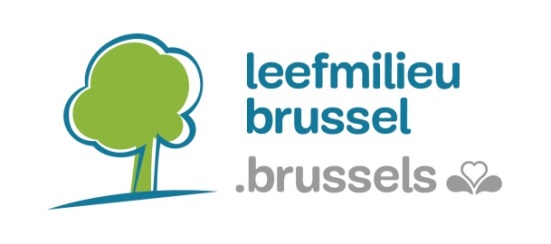 formulier voor indiening van een aanvraag tot erkenning alsepb-adviseur – natuurlijke persoonHoe dient u uw erkenningsaanvraagdossier in?dit formulier invullen, dateren en ondertekenende dossierrechten voor een erkenningsaanvraag bedragen 50 €, over te schrijven op Leefmilieu Brussel IBAN BE49 0912 3109 7071 / BIC GKCCBEBB – Mededeling : EPB/EPBadviseur/NAAM+Voornaam van de aanvragerde aanvraag in één exemplaar naar het Instituut verzenden,hetzij per aangetekende brief of per koerier op het volgende adres :Leefmilieu Brussel Afdeling Energie, lucht, klimaat en duurzame gebouwenDepartement Verwarming & Klimaatregeling EPBHavenlaan 86C bus 30001000 Brusselhetzij elektronisch op het adres : agrementerkenning@leefmilieu.brussels1  voorwaarden voor erkenning als epb-adviseur – natuurlijke persoonin het bezit zijn van een diploma van architect, burgerlijk ingenieur-architect, burgerlijk ingenieur, industrieel ingenieur, bio-ingenieur of gelijkgesteld, ofwel een in een andere staat afgeleverd gelijkwaardig diploma;1.2.	in het bezit zijn van het opleidingsgetuigschrift van EPB-adviseur, afgeleverd na het volgen van een erkende opleiding en het op verzenddatum van het ontvangstbewijs van het volledig verklaarde dossier minder dan een jaar oud is.zich ertoe verbinden de in de ordonnantie houdende het Brussels Wetboek van Lucht, Klimaat en Energiebeheersing van 2/05/2013 en in artikel 3 van het besluit van de Brusselse Hoofdstedelijke Regering van 10 oktober 2013 betreffende de erkenning van de EPB-adviseurs (hierna genoemde “het Besluit”), opgelegde verplichtingen na te leven beschikbaar via onderstaande link : http://www.ejustice.just.fgov.be/cgi_loi/change_lg.pl?language=nl&la=N&cn=2013050209&table_name=wethttp://www.ejustice.just.fgov.be/cgi_loi/change_lg.pl?language=nl&la=N&cn=2013101042&table_name=wet	de dossierrechten van 50€ betalen;2  identificatie van de aanvrager van de erkenning (natuurlijke persoon)Privé-gegevens :2.1.	Naam: 	Voornaam: 	Straat:  Nr.:  Postbus: 	Postcode: 	Gemeente: 	Tel.: 	Fax: 	E-mail: 	Professionele gegevens :2.2.	Straat: 	Nr.: 	Postbus: 	Postcode: 	Gemeente: 	Tel.: 	Fax: 	E-mail: 	Website: Welke gegevens mogen op onze website verschijnen ? (enkel een keuze mogelijk) privé-gegevens  professionele gegevens alleen uw naam, voornaam en erkenningsnummer 3 te verstrekken bijlagen3.1.	Een dubbelzijdige kopie van uw identiteitskaart of een kopie van uw paspoort;3.2.	een kopie van het geldige opleidingsgetuigschrift van EPB-adviseur;3.3.	een kopie van het betalingsbewijs van de dossierrechten 3.4.	Een kopie van het diploma of als u houder bent van een gelijkwaardig zijnde titel die in een 	ander gewest of in een andere staat die deel uitmaakt van de Europese Economische Ruimte 	afgeleverd werd  :een kopie van het document houdende de titel afgeleverd door de bevoegde overheidsdiensten van het gewest of van de staat die deel uitmaakt van de Europese Economische Ruimte ;indien nodig, een vertaling naar het Nederlands of het Frans van de al verkregen titel;elk element dat de aanvrager in staat stelt om aan te tonen dat de voorwaarden van de reeds ontvangen titel gelijkwaardig zijn aan de voorwaarden opgelegd in artikel 2 van het Besluit van de Brusselse Hoofdstedelijke Regering van 10 oktober 2013 betreffende de erkenning van de EPB-adviseurs;4  ondertekeningIk verklaar dat de gegevens op dit formulier correct zijn.Ik verbind me ertoe om de verplichtingen na te leven die door artikel 3 van het Besluit worden bepaald ter uitvoering van  artikel 2.5.2 §1  van de ordonnantie van 2 mei 2013 houdende het Brussels Wetboek van Lucht, Klimaat en Energiebeheersing.Datum en plaats:  Handtekening  Voornaam en naamOpmerking :	Opgelet : indien uw aanvraag onvolledig wordt verklaard, een termijn van 60 dagen te 		tellen vanaf de « onvolledig » brief wordt u verleend om ons de ontbrekende inlichtingen en/of documenten toe te sturen. Na deze termijn, zullen wij uw dossier afsluiten.Gelieve te noteren dat een verlenging van de termijn NIET wordt toegekend.In geval van een nieuwe aanvraag tot erkenning, zal een nieuw dossierrecht u opgeëistworden.